CALL FOR APPLICATIONSERASMUS SCHOLARSHIPS FOR UNIVERSITY STAFF FOR TEACHING AT VRIJE UNIVERSITEIT BRUSSEL (Belgium)Teaching staff of Peoples’ Friendship University of Russia can apply for an Erasmus grant to deliver lectures for a period of one week (5 days) at Vrije Universiteit Brussel (Belgium).The Erasmus grant covers travel costs (up to 360 EUR for a two-way ticket to Brussels ordered by the host institution) and a per diem of 140 EUR per day (980 EUR in total covering 5 days of activities + 2 travel days) to be given upon arrival on a bank card. Accommodation can be foreseen on campus, the scholar is advised by the host institution but books it on his/her own (including payment). Insurance is provided by the host institution. Teaching staff should carry out at least 8 academic hours.How to participate?Applicants are requested to submit their application online in the following link: https://form.jotformeu.com/72332503716349 In which units (faculties, departments, institutes) of Vrije Universiteit Brussel the teaching mobility will be carried out?  Lectures can be conducted at the Faculty of Applied Linguistics of Vrije Universiteit Brussel. The academic offer available in at the Vrije Universiteit Brussel, can be consulted in this link:http://www.vub.ac.be/en/study/applied-linguistics http://www.vub.ac.be/en/study/multilingual-master-in-linguistics-and-literary-studies#aboutWhich are the language requirements?Candidates should have an upper intermediate knowledge of English (B2 level). When the mobilities will take place?All mobilities will take place by the end of first semester of the academic year 2018/2019.DeadlineCandidates shall submit the full list of documents online by April 20, 2018.Evaluation of the applicationsThe applications will be evaluated according to the following criteria:- Previous experience and relevance of the activities carried out at home institution with those of the receiving institution (25%)- quality of the teaching plan 25%)- Motivation (25%)- Language skills (25%)For more informationIn case of doubts, feel free to get in touch with office for cooperation with International Organizations. Office for cooperation with International OrganizationsDepartment of International Scientific and Educational Cooperation 10/2, Miklukho-Maklaya str., office 27, building of the Faculty of. Humanities and Social Sciences. Contact person:Mario De Martino: +7 (495) 787-38-03, ext. 2196: de_martino_m@pfur.ru; de_martino_m@rudn.universityUseful links:         /Erasmusplus.rudn/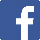 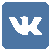 /erasmus_plus_rudn